Werkboek hoofdstuk 6 – De overheid grijpt in deel 1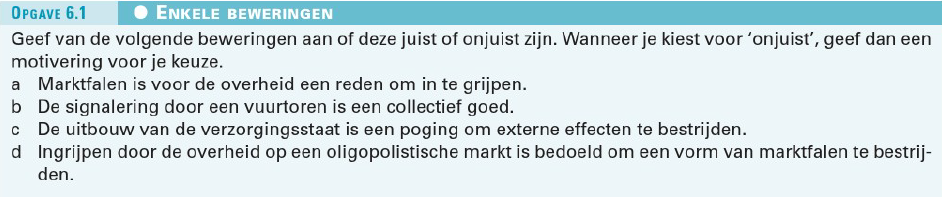 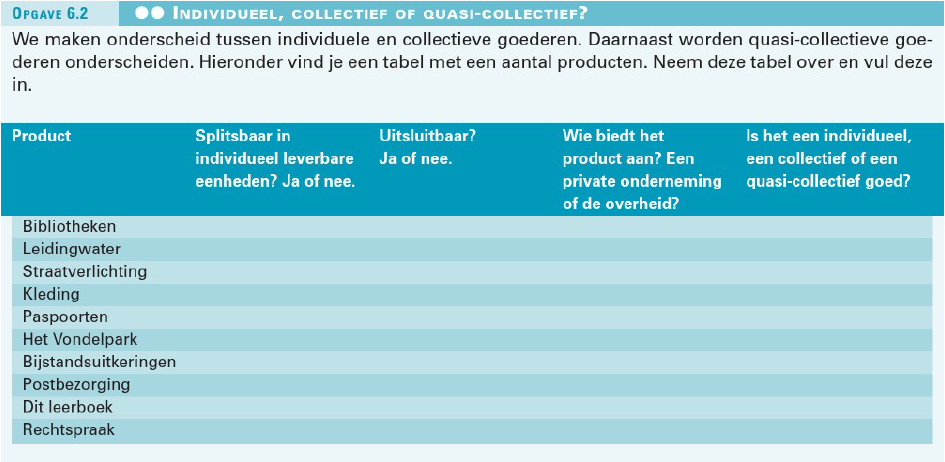 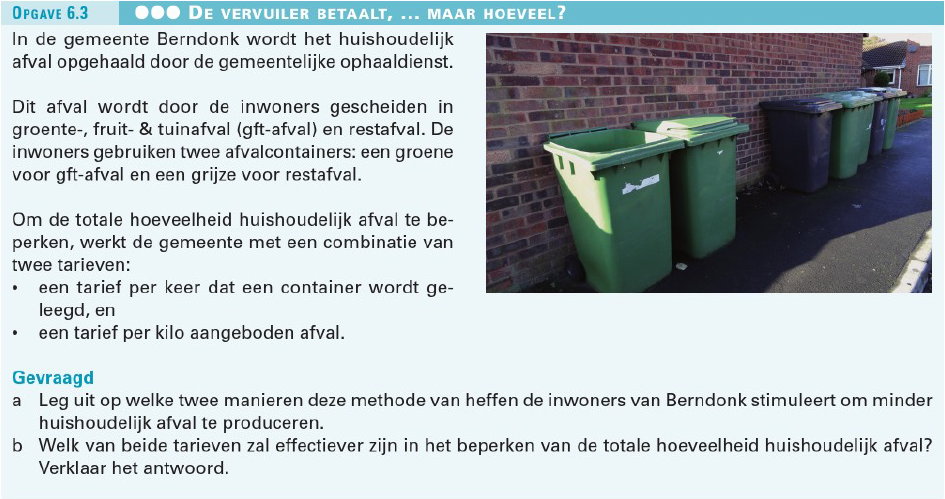 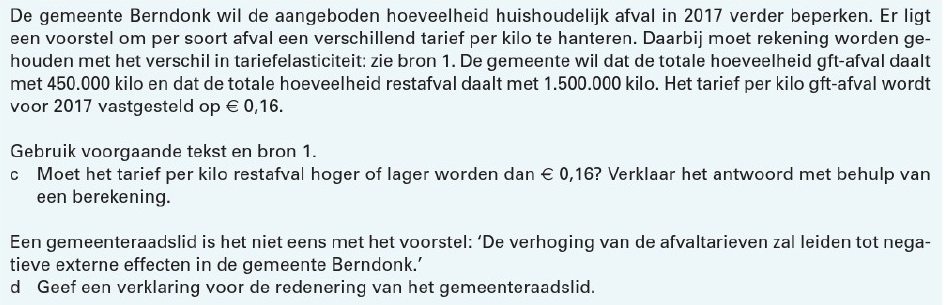 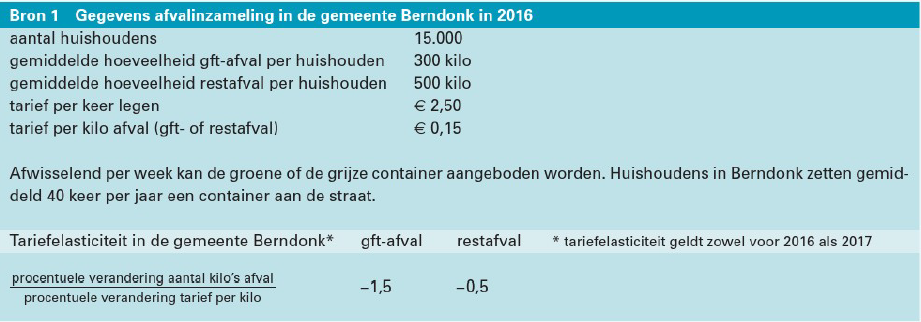 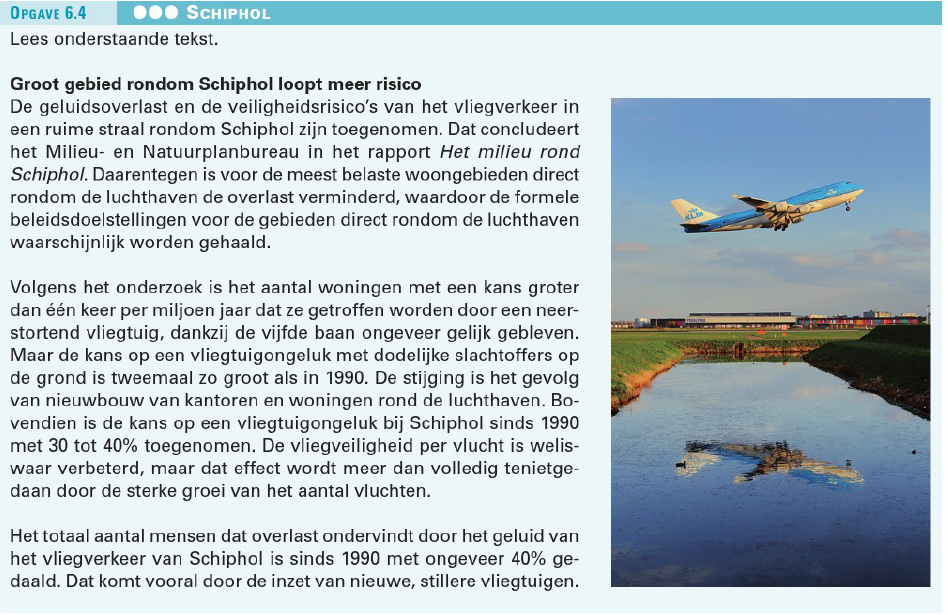 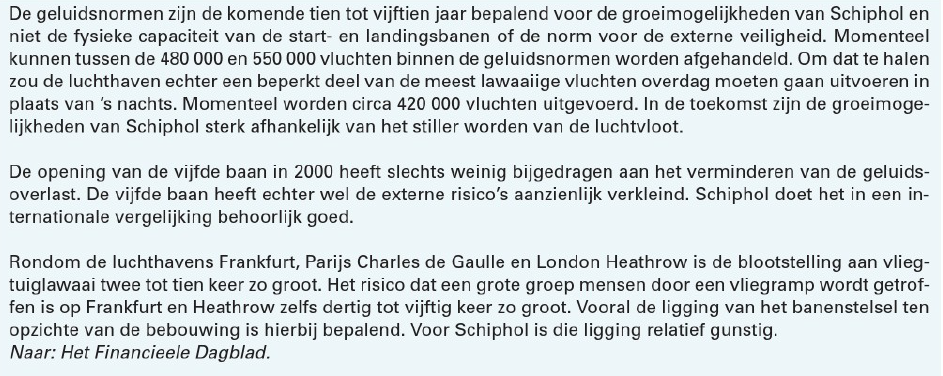 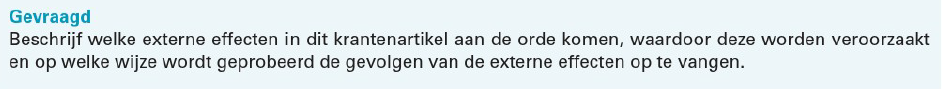 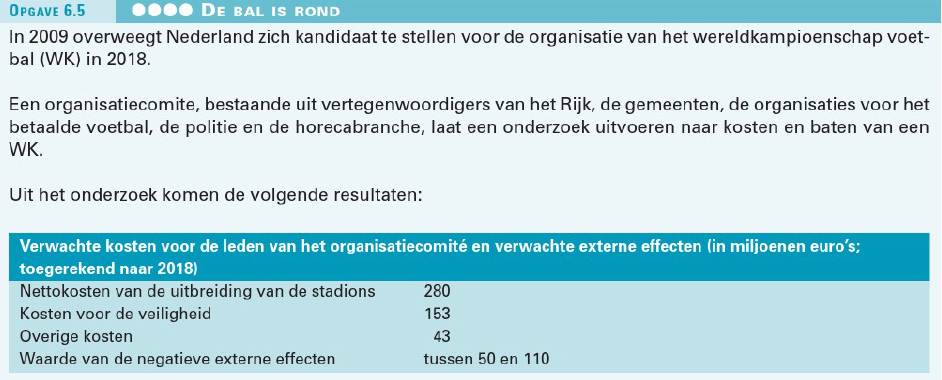 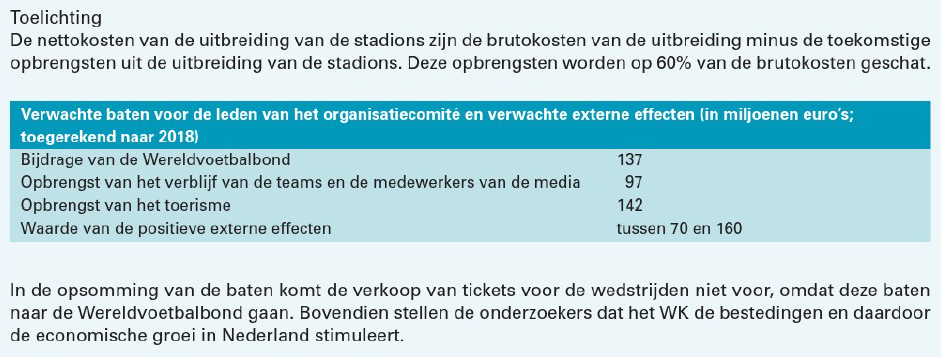 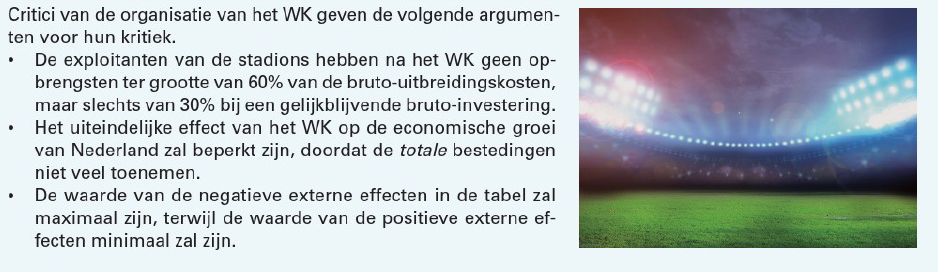 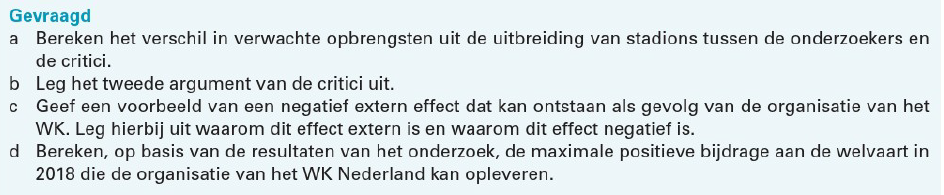 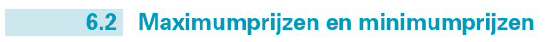 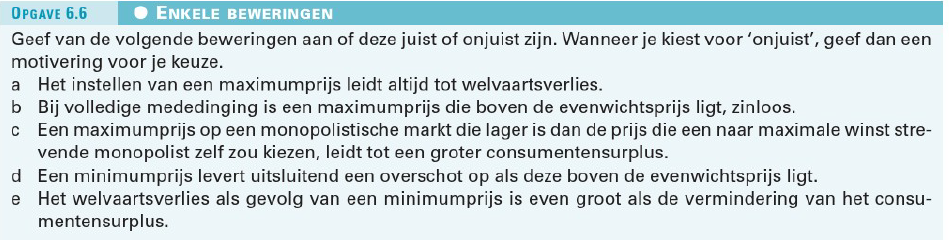 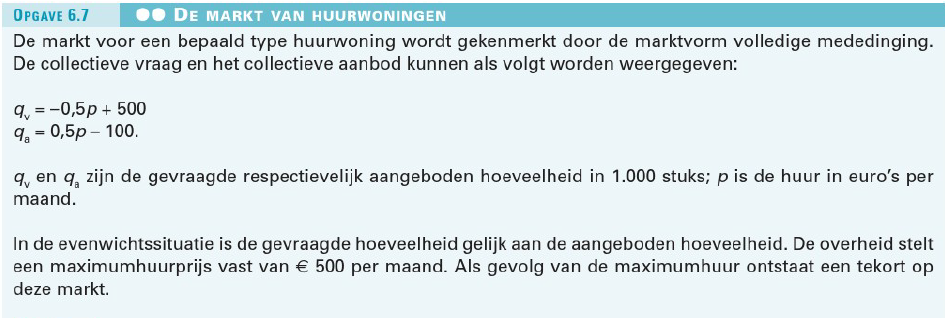 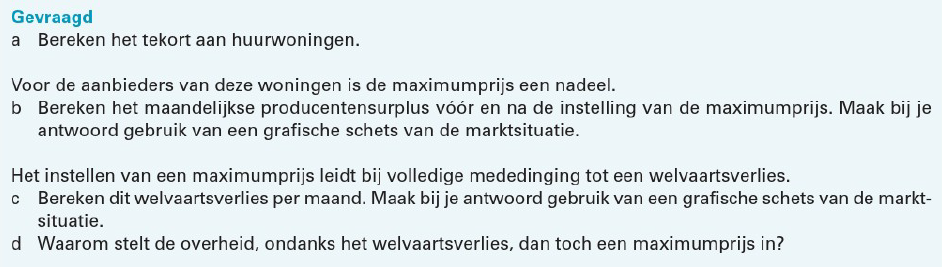 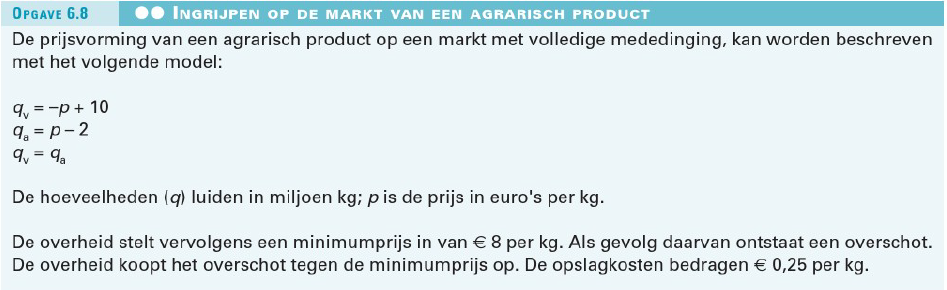 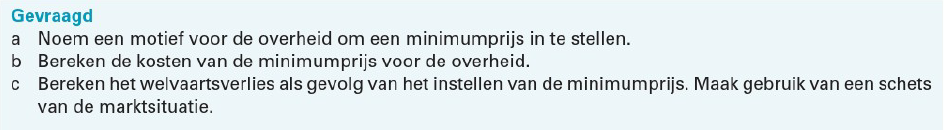 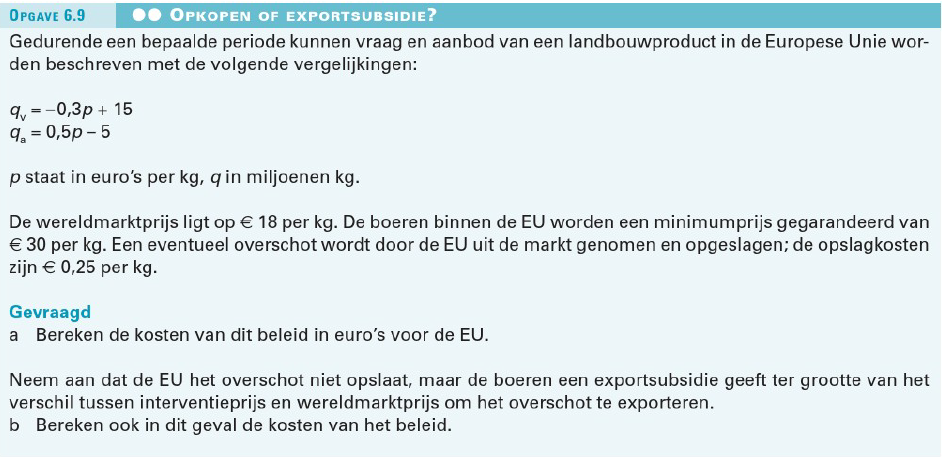 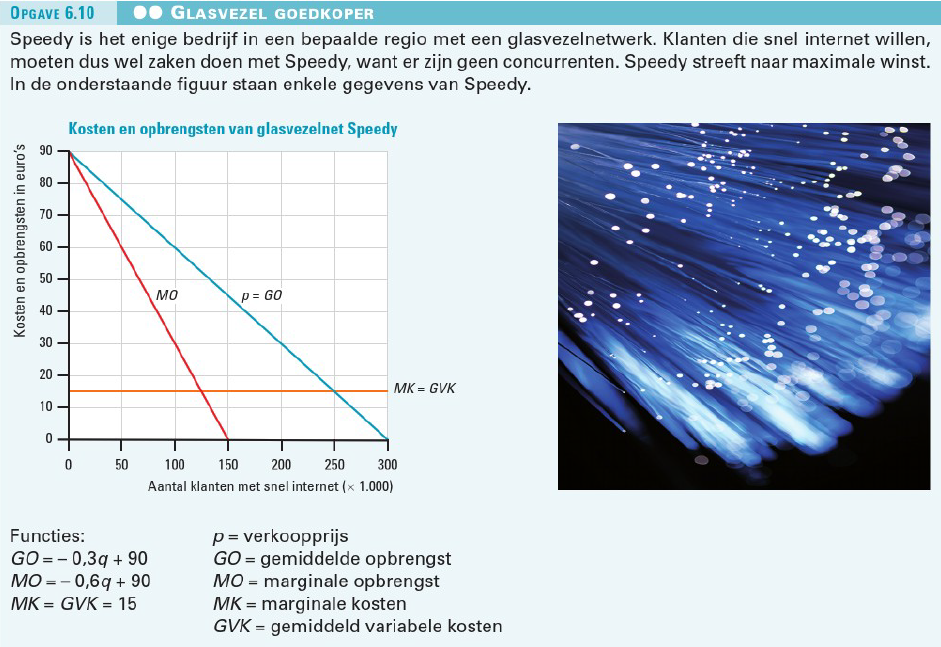 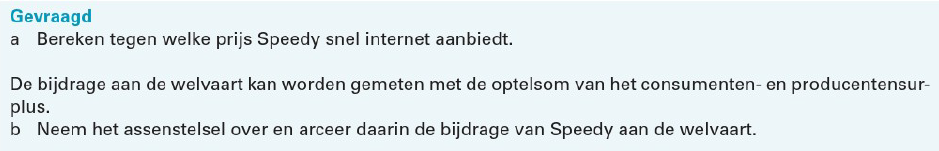 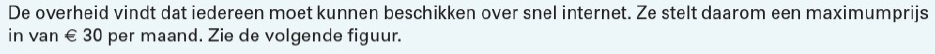 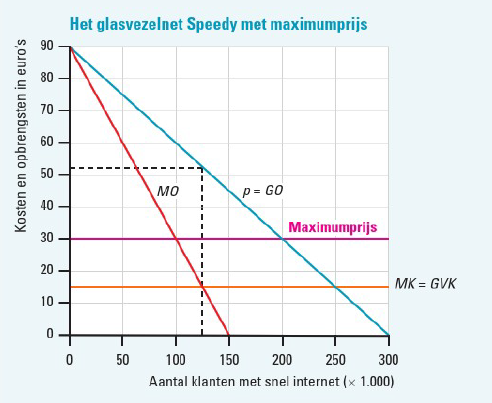 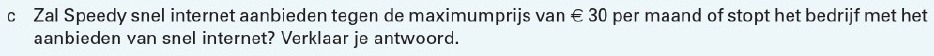 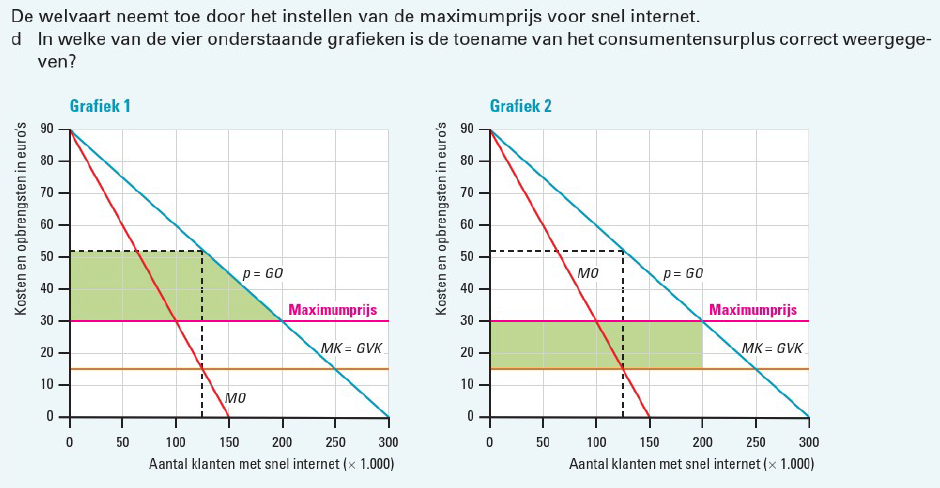 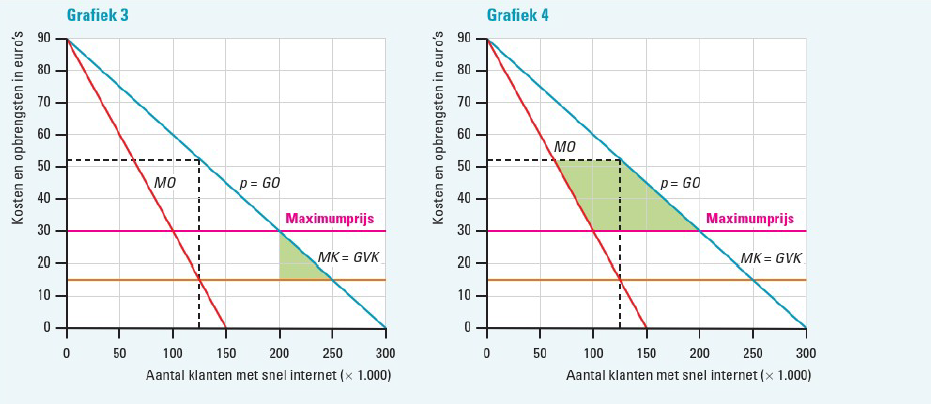 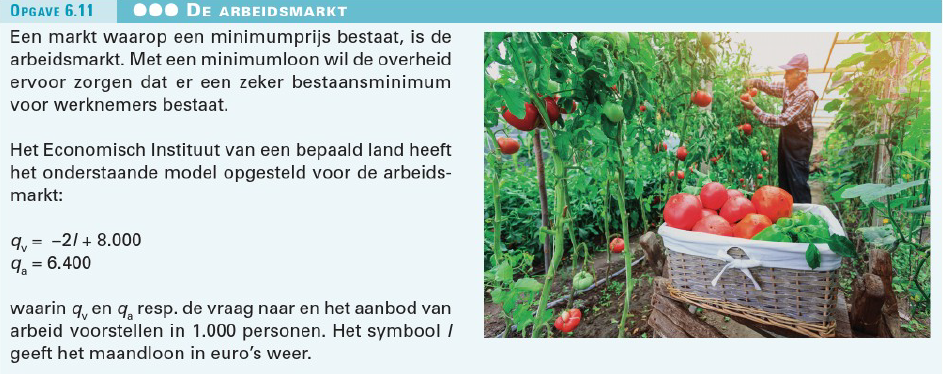 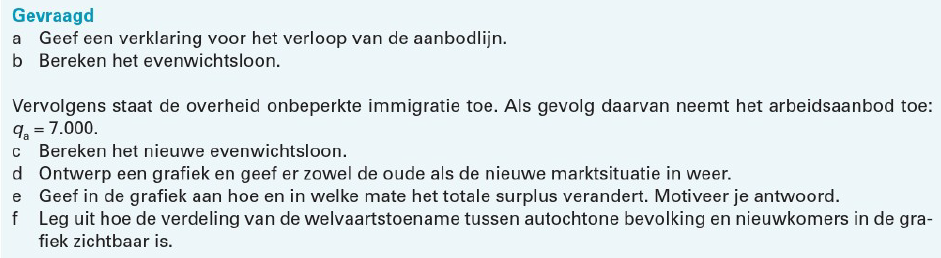 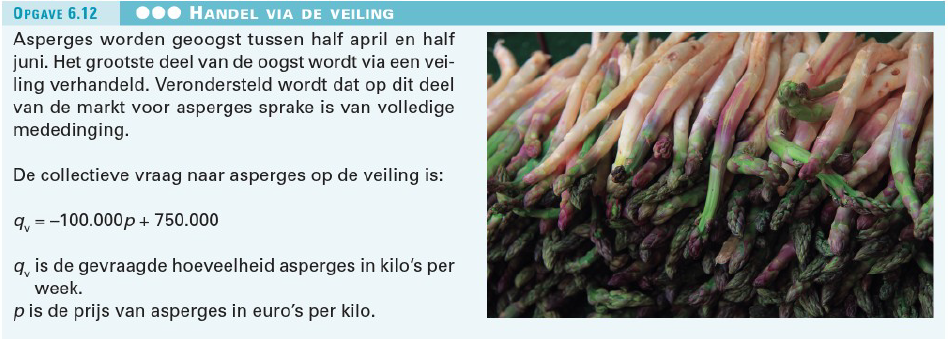 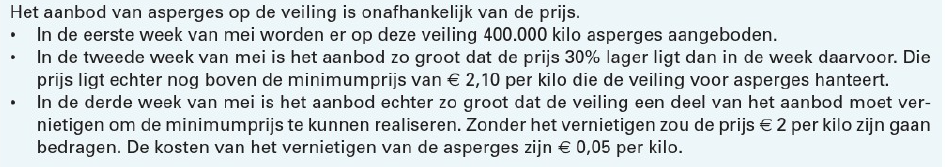 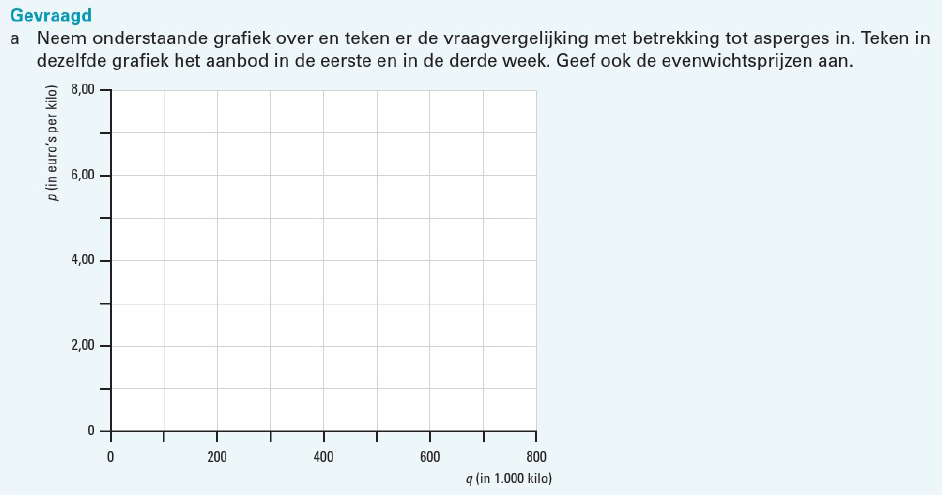 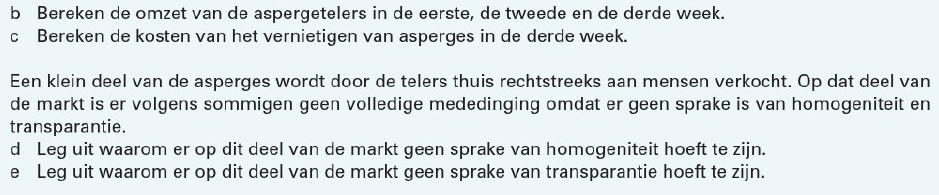 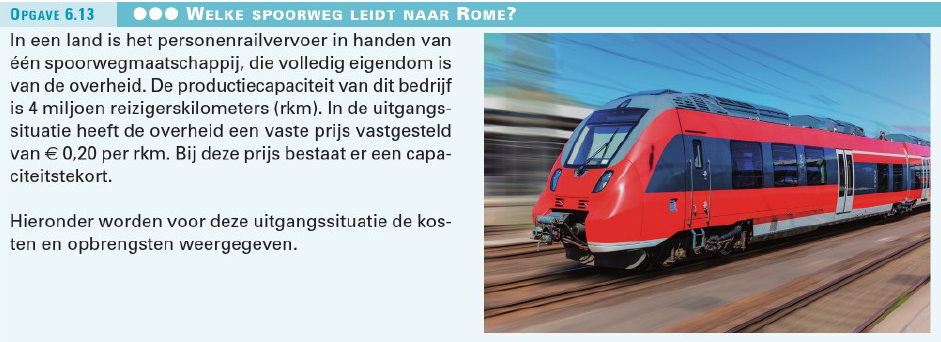 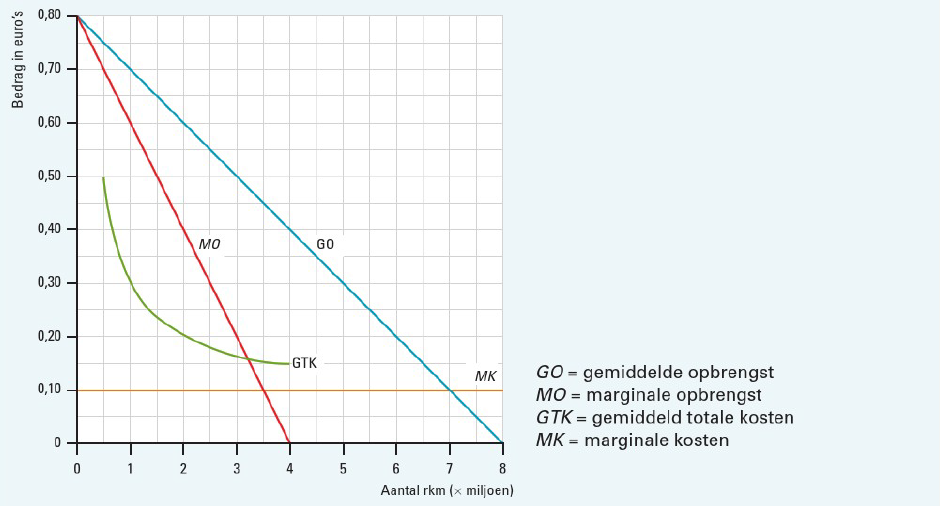 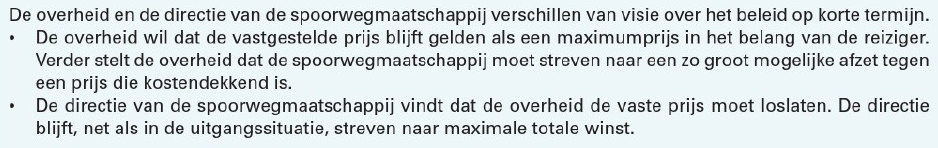 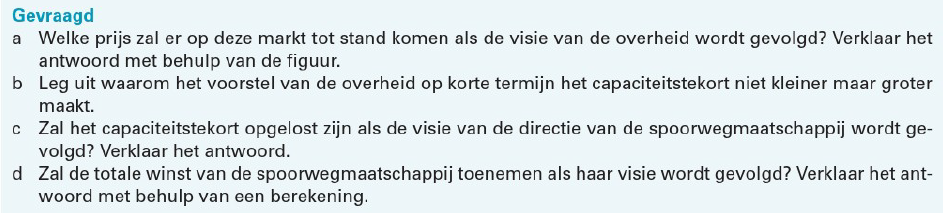 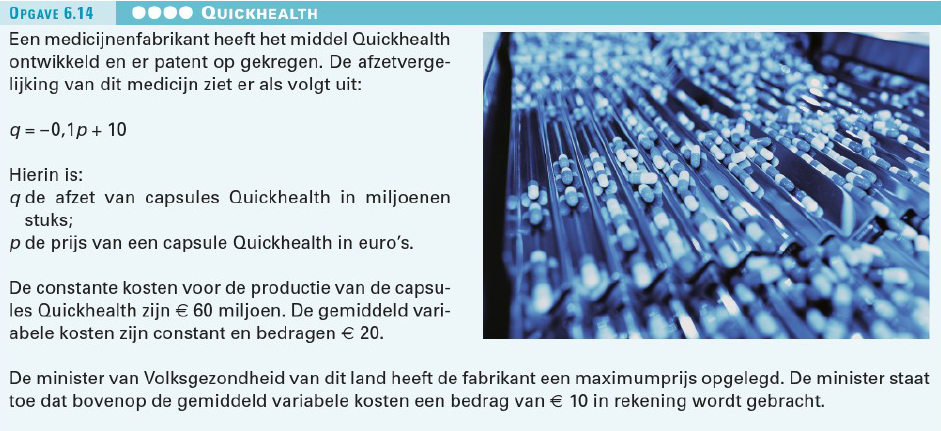 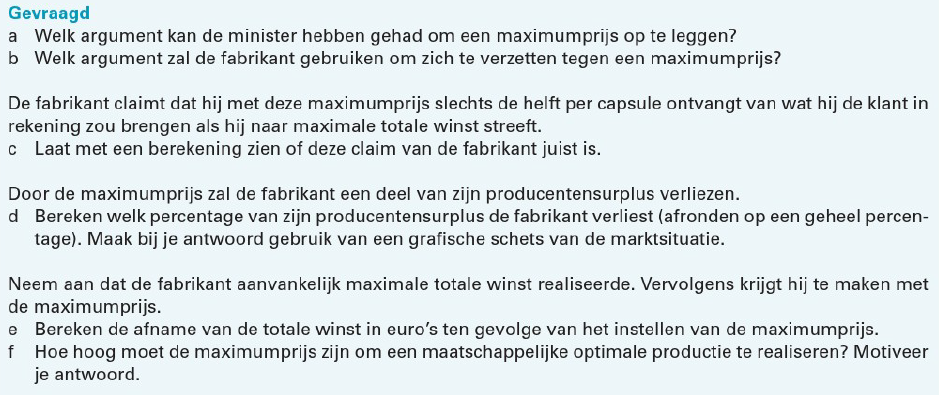 ABCDProductSplitsbaarJa of neeUitsluitbaarJa of neeAanbiederPrivaat/overheidIndividueel / (quasi)collectiefABCDABCDABCDEABCABCABABCDABCDEFABCDEABCDABCDEF